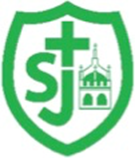 St Joseph’s Catholic Primary School, Malmesbury“Walking in the footsteps of Jesus, loving and serving together”St Aldhelm Term 1 – Cycle ASt Joseph’s Catholic Primary School, Malmesbury“Walking in the footsteps of Jesus, loving and serving together”St Aldhelm Term 1 – Cycle ATopic I Spy with my Little Eye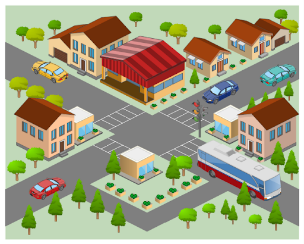 WOW ExperienceWalk around Malmesbury with a local resident and a visit to the museum to look at artifacts.History/GeographyN.C: Changes within living history.Local History: Our high street How has my High Street changed since the 1950s?What was the high street like before? How has the high street changed? What was in these shops before? Knowledge OrganiserArt/ D & TDT: Design a box for a cup cake + Baking skills.•design purposeful, functional, appealing products for themselves and other users based on design criteria •generate, develop, model and communicate their ideas through talking, drawing, templates, mock-ups and, where appropriate, information and communication technologyMake •select from and use a range of tools and equipment to perform practical tasks [for example, cutting, shaping, joining and finishing] •select from and use a wide range of materials and components, including construction materials, textiles and ingredients, according to their characteristicsEvaluate •explore and evaluate a range of existing products •evaluate their ideas and products against design criteriaTechnical knowledge •build structures, exploring how they can be made stronger, stiffer and more stable •explore and use mechanisms [for example, levers, sliders, wheels and axles], in their products.Knowledge OrganiserScienceUses of everyday materials (Y2)NC: To identify and compare the suitability of a variety of everyday materials, including wood, metal, plastic, glass, brick, rock, paper and cardboard for particular uses.To identify and classify the uses of everyday materials.To gather and record data to help in answering questions.To find out how the shapes of solid objects made from some materials can be changed by squashing, bending, twisting and stretching.To find out about people who have developed new materials.Children will expand their knowledge about the uses of everyday materials including wood, plastic, metal, glass, brick, paper and cardboard. They will compare the suitability of different everyday materials for different purposes. They explore how objects made of some everyday materials can change shape and how the recycling process is able to reuse some everyday materials numerous times. Children will learn about new discoveries with a specific focus on John McAdam. Children will work scientifically to identify the uses of everyday materials in the local area.Religious EducationCreationPupils will be able to recognise that Bible stories have meanings, they will recognise that we use the Bible stories in mass to help us understand how God wants us to live AT1Pupils will be able to retell the story of Amos AT1 Pupils will be to use the words Bible, Old Testament, New Testament, Gospel, Creation, Liturgy of the Word,   Homily, Bidding prayers,  correctly and explain very simply their meaning AT1 Pupils will be able to ask and respond to questions about what Amos felt when called by God and what Amos was called to do AT2Pupils will be able to ask questions  about whether the world Amos lived in was fair.MusicHey youHey You! is an Old-School Hip Hop style for children to learn about the differences between pulse, rhythm and pitch and to learn how to rap and enjoy it in its original form.As well as learning to sing, play, improvise and compose with this song, children will listen and appraise other Old-School Hip Hop tunes.use their voices expressively and creatively by singing songs and speaking chants and rhymes•	play tuned and untuned instruments musically•	listen with concentration and understanding to a range of high-quality live and recorded music•	experiment with, create, select and combine sounds using the inter-related dimensions of music.ICTEYFS UTW - TechnologyOnline safety & exploring Purple MashThe online safety units within the Computing Scheme of Work provide in-depth coverage of computing related online safety aspects.2.5 Effective Searching Skillful searches are essential for 21st-century learning and information literacy. With abundant information at our fingertips, it is important to teach and reinforce good searching.Knowledge OrganiserP.E.Hit, Catch, Run (Y1)National Curriculum Focus: Extend agility and coordination through throwing, catching and retrieving Participate in simple hit, catch and run gamesScore points through sending balls and running. PSHE/RSEWhy we have classroom rulesHarold LearnsHarold’s School rulesHarold learns to ride his bikeHow are you listening?Pass on the PraiseSharing Pictures (online safety)Sharing PicturesWhy we have classroom rulesBasic first aidHarold’s Money 